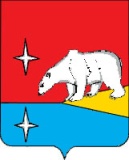 ГЛАВАГОРОДСКОГО ОКРУГА ЭГВЕКИНОТП О С Т А Н О В Л Е Н И Еот 17 октября 2016  г.                             № 138 - пг                                             пгт. ЭгвекинотП О С Т А Н О В Л Я Ю:       1. Внести   в   административный  регламент   Администрации городского округа Эгвекинот предоставления муниципальной услуги «Прием граждан, консультации по вопросам приватизации жилья», утвержденный постановлением Главы городского округа Эгвекинот от 1 марта 2016 г. № 35 – пг  следующие изменения:1) пункт 2.6. изложить в следующей редакции:«2.6. Исчерпывающий перечень документов, необходимых в соответствии с законодательством или иными нормативными правовыми актами для предоставления муниципальной услуги:1. Для получения муниципальной услуги  заявитель обязан представить следующие документы:    В документах допускается использование факсимильного воспроизведения подписи с помощью средств механического или иного копирования, электронной подписи либо иного аналога собственноручной подписи.          2. Для получения  муниципальной услуги заявитель вправе представить самостоятельно: 2) дополнить  раздел 2 Регламента пунктом 2.18. и подпунктами 2.18.1., 2.18.2., 2.18.3. следующего содержания: «2.18. Иные требования, в том числе учитывающие особенности предоставления муниципальной услуги в многофункциональном центре предоставления государственных и муниципальных услуг и особенности предоставления муниципальной услуги в электронной форме.2.18.1. Муниципальная услуга может предоставляться через многофункциональный центр предоставления государственных и муниципальных услуг.2.18.2. Предоставление муниципальной услуги в многофункциональном центре осуществляется по принципу «одного окна», в соответствии с которым предоставление муниципальной услуги осуществляется после однократного обращения заявителя с соответствующим запросом, а взаимодействие с Управлением, предоставляющим муниципальную услугу, осуществляется многофункциональным центром без участия заявителя в соответствии с соглашением о взаимодействии, заключенным между многофункциональным центром и Управлением.2.18.3. Иных требований, в том числе учитывающих особенности предоставления муниципальной услуги в многофункциональном центре предоставления государственных и муниципальных услуг и особенности предоставления муниципальной услуги в электронной форме, не предусмотрено».2. Настоящее постановление подлежит обнародованию в местах, определенных Уставом городского округа Эгвекинот, размещению на официальном сайте Администрации городского округа Эгвекинот в информационно-телекоммуникационной сети «Интернет» и вступает в силу со дня обнародования.3. Контроль исполнения постановления возложить на заместителя Главы Администрации городского округа Эгвекинот – начальника Управления промышленной и сельскохозяйственной политики – А.М. Абакарова.                                                                                                                            Р. В. Коркишко    О внесении изменений в административный  регламент  Администрации городского округа Эгвекинот по предоставлению муниципальной услуги «Прием граждан, консультации по вопросам приватизации жилья», утвержденный постановлением Главы городского округа Эгвекинот от 1 марта 2016 г. № 35 – пг         В целях приведения постановления Главы городского округа Эгвекинот от 1 марта 2016 года № 35-пг  в соответствие с Федеральным законом от 27 июля 2010 года № 210-ФЗ «Об организации предоставления государственных муниципальных услуг»,№ ппНаименование документаФормапредставляемого документаОрганы и организации, которые выдают документы 1.Документы, удостоверяющие личность заявителя и членов его семьи, проживающих совместно (паспорт гражданина Российской Федерации в возрасте от 14 лет, свидетельства о рождении несовершеннолетних граждан в возрасте до 14 лет), свидетельство о смерти (в случае смерти одного из родителей несовершеннолетних детей);Оригинал или копияЗаявитель 2.Документы, подтверждающие родственные отношения (свидетельство о заключении брака, свидетельство о рождении (усыновлении), судебное решение о признании членом семьи);Оригинал или копияЗаявитель 3.Документ, удостоверяющий права (полномочия) представителя физического лица, если с заявлением обращается представитель заявителя (заявителей) – нотариально заверенная доверенность;ОригиналЗаявительНотариус 4.Согласие в письменной форме от заявителя и всех членов семьи нанимателя (в том числе временно отсутствующих членов семьи нанимателя) на обработку персональных данных;Личное присутствие членов семьи нанимателя при подписании документов или засвидетельствованное в нотариальном порядке согласие на обработку персональных данныхЗаявитель 5.Документы, подтверждающие право пользования жилым помещением, в котором зарегистрированы и проживают заявитель и члены семьи (решение о предоставлении жилого помещения, ордер, договор найма, решение суда о признании права пользования жилым помещением, документы, подтверждающие право собственности на жилое помещение);Оригинал или копияЗаявительУправляющая компания многоквартирными домами 6.Выписка из домовой книги или копия финансового лицевого счета по месту жительства заявителя и членов его семьи;ОригиналЗаявительУправляющая компания многоквартирными домами 7.Пенсионное удостоверение;Оригинал или копияЗаявитель 8.Копия трудовой книжки;Оригинал или копияЗаявитель 9.Справки из отдела кадров (архивов) по месту работы об отсутствии забронированного жилья в благоприятных регионах Российской Федерации;Оригинал или копияЗаявительОтдел кадровАрхив10.Документы, подтверждающие, что участники договора не участвовали ранее в приватизации жилого помещения (в случае смены места жительства в период с июля 1991 года по дату регистрации в приватизируемом жилом помещении);Оригинал или копияЗаявитель11.Справки Государственного автономного учреждения Чукотского автономного округа « Чукотский центр государственного технического архива» (ГАУ ЧАО «ЧТГТА») осуществляющего государственный учет технической инвентаризации объектов недвижимого имущества;ОригиналЗаявительМногофункциональный центрГАУ ЧАО «ЧТГТА»12.Кадастровый паспорт на жилое помещение (дом);ОригиналЗаявительМногофункциональный центрКадастровая палата№ ппНаименование документаФормапредставляемого документаОрганы и организации, которые выдают документы 1.Выписка из Единого государственного реестра прав на недвижимое имущество и сделок с ним о правах отдельного лица на имевшиеся (имеющиеся) у него объекта недвижимого имущества;ОригиналЗаявительУправление Росрееста по Магаданской области и Чукотского АО (Чукотский отдел) 2.Согласие, нотариально заверенное членов семьи, изъявивших желание не участвовать в приватизации жилого помещения;Оригинал Заявитель 3.Технический паспорт на жилое помещение (дом);ОригиналЗаявительМногофункциональный центр